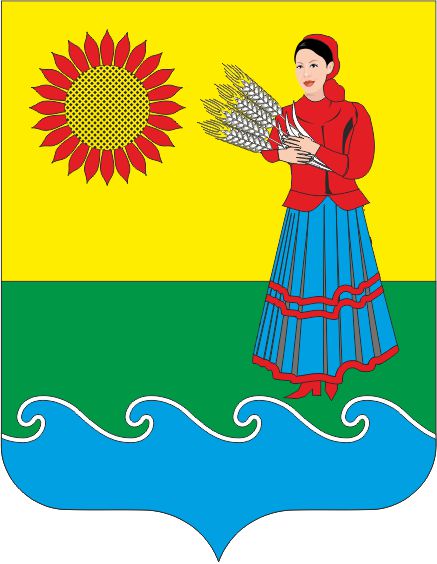 РОССИЙСКАЯ ФЕДЕРАЦИЯРОСТОВСКАЯ ОБЛАСТЬ НЕКЛИНОВСКИЙ РАЙОНМуниципальное образование«Натальевское сельское поселение»Администрация Натальевского сельского поселенияПОСТАНОВЛЕНИЕот                2021 г.                                                        № с. НатальевкаОб утверждении Методики оценки эффективности налоговых льгот (налоговых расходов) муниципального образования «Натальевское сельское поселение»В соответствии со статьёй 174.3 Бюджетного кодекса Российской Федерации, постановлением Правительства Российской Федерации от 22 июня 2019 г. № 796 «Об общих требованиях к оценке налоговых расходов субъектов Российской Федерации и муниципальных образований», постановлением Правительства Ростовской области от 07.11.2019 № 795 «Об утверждении Порядка формирования перечня налоговых расходов Ростовской области и оценки налоговых расходов Ростовской области», постановлением Администрации Натальевского сельского поселения от 25.11.2019 № 57 «Об утверждении Порядка формирования перечня налоговых расходов Натальевского сельского поселения и оценки налоговых расходов Натальевского сельского поселения»,  Администрация Натальевского сельского поселенияПОСТАНОВЛЯЕТ:1. Утвердить Методику оценки эффективности налоговых льгот (налоговых расходов) муниципального образования «Натальевское сельское поселение» согласно приложению 1.2. Утвердить оценку эффективности социальных налоговых льгот и пониженных ставок (налоговых расходов) в Натальевском сельском поселении, согласно приложения 2 к данному постановлению.3. Настоящее постановление вступает в силу момента опубликования и распространяется на правоотношения возникшие с 01 января 2021 г.4. Контроль за выполнением настоящего постановления оставляю за собой.Глава АдминистрацииНатальевского сельского поселения	                           			 А.Г.ЧернецкийПриложение № 1к постановлению АдминистрацииНатальевского сельского поселенияот 26.01.2021г.  № _3_МЕТОДИКА ОЦЕНКИ ЭФФЕКТИВНОСТИналоговых льгот (налоговых расходов) муниципального образования «Натальевское сельское поселение»Общие положения1. Настоящая методика определяет общие требования к порядку и критериям оценки эффективности налоговых расходов муниципального образования, определяет правила проведения оценки эффективности предоставленных (планируемых к предоставлению (пролонгации)) налоговых льгот и пониженных ставок по местным налогам. В целях настоящей методики: под налоговыми льготами понимаются установленные законами субъектов Российской Федерации и актами представительных органов муниципальных образований в соответствии со статьей 56 Налогового кодекса Российской Федерации льготы по налогам и сборам; под налоговыми расходами понимаются налоговые льготы, а также не относимые к налоговым льготам пониженные ставки соответствующих налогов для отдельных категорий налогоплательщиков, установленные актами представительного органа муниципального образования в качестве мер муниципальной поддержки в соответствии с целями муниципальных программ и целями социально-экономической политики соответствующего муниципального образования, не относящимися к муниципальным программам.          Перечень налоговых льгот (налоговых расходов) муниципального образования формируется в порядке, установленном  Администрацией Натальевского сельского поселения, в разрезе муниципальных программ и их структурных элементов, а также направлений деятельности, не входящих в муниципальные программы, и включает указания на обусловливающие соответствующие налоговые расходы положения (статьи, части, пункты, подпункты, абзацы) законов субъекта Российской Федерации, решений представительного органа муниципального образования. Перечень налоговых льгот (налоговых расходов) муниципального образования включает все налоговые льготы (налоговые расходы), установленные законами субъектов Российской Федерации, актами представительного органа муниципального образования. Принадлежность налоговых льгот (налоговых расходов)  муниципальным программам определяется исходя из соответствия целей указанных льгот (расходов) приоритетам и целям социально-экономического развития, определенным в соответствующих муниципальных программах. Отдельные налоговые льготы (налоговые расходы) могут соответствовать нескольким целям социально-экономического развития, отнесенным к разным муниципальным программам. В этом случае они относятся к нераспределенным налоговым льготам (налоговым расходам). Налоговые льготы (налоговые расходы), которые не соответствуют перечисленным выше критериям, относятся к непрограммным налоговым льготам (налоговым расходам).Общие требования к порядку и критериям оценкиэффективности налоговых льгот (налоговых расходов)1. Оценка эффективности налоговых льгот (налоговых расходов) муниципального образования осуществляется органом местного самоуправления (далее – куратор):по налоговым льготам (налоговым расходам), распределенным по Программам – ответственным исполнителем соответствующей муниципальной программы (далее – ответственный исполнитель); по нераспределенным и непрограммным налоговым льготам (налоговым расходам) - органом местного самоуправления, определенным администрацией муниципального образования.2. Оценка эффективности налоговых льгот (налоговых расходов) осуществляется в два этапа:1 этап – оценка целесообразности осуществления налоговых льгот (налоговых расходов);2 этап – оценка результативности налоговых льгот (налоговых расходов). В целях оценки эффективности налоговых льгот (налоговых расходов) указанные льготы (расходы) разделяются на 3 типа в зависимости от целевой категории:1) социальная – поддержка отдельных категорий граждан;К социальным льготам (расходам) относятся налоговые льготы (налоговые расходы), установленные для отдельных социально незащищенных групп населения, конечной целью которых является социальная защита (поддержка) населения; 2) финансовая – устранение/уменьшение встречных финансовых потоков;К финансовым льготам (расходам) относятся налоговые льготы (налоговые расходы), установленные в целях уменьшения расходов налогоплательщиков, финансовое обеспечение которых осуществляется в полном объеме или частично за счет бюджетов бюджетной системы Российской Федерации.3) стимулирующая – привлечение инвестиций и расширение экономического потенциала.К стимулирующим льготам (расходам) относятся налоговые льготы (налоговые расходы), установленные в целях стимулирования экономической активности для увеличения налоговых поступлений в местный бюджет.3. Обязательными критериями целесообразности осуществления налоговых льгот (налоговых расходов) являются:1) соответствие налоговых расходов (в том числе нераспределенных) целям и задачам муниципальных программ (их структурных элементов) или иным целям социально-экономической политики муниципального образования (в отношении непрограммных налоговых расходов);2) востребованность льготы (расхода), освобождения или иной преференции, которая характеризуется соотношением численности плательщиков, воспользовавшихся правом на льготы, и общей численности плательщиков, за 5-летний период;3) отсутствие значимых отрицательных внешних эффектов.Невыполнение хотя бы одного из указанных критериев свидетельствует о недостаточной эффективности рассматриваемых налоговых льгот (налоговых расходов). В этом случае куратору надлежит рекомендовать рассматриваемую налоговую льготу (налоговый расход) к отмене либо сформулировать предложения по совершенствованию механизма ее действия.4. Оценка результативности производится на основании влияния налоговой льготы (налогового расхода) на результаты реализации соответствующей муниципальной программы (ее структурных элементов) либо достижение целей государственной политики, не отнесенных к действующим муниципальным программам (для налоговых расходов, отнесенных к непрограммным), и включает оценку бюджетной эффективности налоговой льготы (налогового расхода). 4.1. В качестве критерия результативности определяется не менее одного показателя (индикатора), на значение которого оказывает влияние рассматриваемая налоговая льгота (налоговый расход), непосредственным образом связанного с показателями конечного результата реализации муниципальной программы (ее структурных элементов), либо результата достижения цели, определенной при предоставлении налоговой льготы (для налоговых расходов, отнесенных к непрограммным или нераспределенным).4.2. Оценке подлежит вклад соответствующего налогового расхода в изменение значения соответствующего показателя (индикатора) как разница между значением показателя с учетом наличия налоговой льготы (налогового расхода) и без ее учета.4.3. Оценка результативности налоговых расходов муниципального образования включает оценку бюджетной эффективности налоговых расходов муниципального образования.В целях проведения оценки бюджетной эффективности налоговых льгот (налоговых расходов) осуществляется сравнительный анализ их результативности с альтернативными механизмами достижения поставленных целей и задач муниципальной программы и (или) целей социально-экономической политики, не относящихся к муниципальным программам, включающий сравнение затратности альтернативных возможностей с текущим объёмом налоговых льгот (налоговых расходов), рассчитывается удельный эффект (прирост показателя (индикатора) на 1 рубль налоговых расходов и на 1 рубль бюджетных расходов (для достижения того же эффекта) в случае применения альтернативных механизмов). В целях настоящего пункта в качестве альтернативных механизмов могут учитываться в том числе:- субсидии или иные формы непосредственной финансовой поддержки соответствующих категорий налогоплательщиков за счет средств местного бюджета;- совершенствование нормативного регулирования и (или) порядка осуществления контрольно-надзорных функций в сфере деятельности плательщиков, имеющих право на льготы.5. По итогам оценки эффективности соответствующих налоговых льгот (налоговых расходов)  муниципального образования куратор формулирует общий  вывод:- о достижении целевых характеристик (критериев целесообразности) налогового расхода, - о вкладе в достижение целей программы «Социальная поддержка лиц, замещающих муниципальные должности и муниципальных служащих, вышедших на пенсию по старости (инвалидности)» и (или) целей социально-экономического развития. - о наличии или об отсутствии более результативных (менее затратных для местного бюджета) альтернативных механизмов достижения целей программы и (или) целей социально-экономического развития, не относящихся к муниципальным программам.5.1. Выводы должны отражать является ли налоговый расход эффективным или неэффективным. По итогам оценки эффективности формируется вывод о необходимости сохранения, уточнения или отмене налоговых льгот, обуславливающих налоговых расходы.6. Результаты указанной оценки учитываются при формировании основных направлений бюджетной и налоговой политики муниципального образования в части целесообразности сохранения соответствующих налоговых льгот (налоговых расходов) в очередном финансовом году и плановом периоде, а также направляются в Финансовый отдел Дубовского района в рамках представления информации в Сводный реестр налоговых льгот (налоговых расходов) субъектов Российской Федерации.III. Порядок рассмотрения возможности предоставленияналоговых льгот и пониженных ставок (налоговых расходов)Предоставленные (планируемых к пролонгации) налоговые льготы и поставленные ставки в Натальевском сельском поселении относятся к социальным льготам (расходам).3.1. Оценка эффективности социальных налоговых льгот и пониженных ставок (налоговых расходов)3.1.1. К социальным налоговым льготам (налоговым расходам) относятся налоговые льготы и пониженные ставки (налоговые расходы), установленные для отдельных социально незащищенных групп населения, в соответствии с целями социально-экономического развития Натальевского сельского поселения. Отдельные налоговые льготы и пониженные ставки (налоговые расходы) могут соответствовать нескольким целям социально-экономического развития.Конечной целью социальных налоговых льгот и пониженных ставок (налоговых расходов) является поддержка населения.3.1.2. Для оценки эффективности социальных налоговых льгот и пониженных ставок (налоговых расходов) проводится оценка целесообразности осуществления налоговых льгот (налоговых расходов);Обязательными критериями целесообразности осуществления социальных налоговых льгот и пониженных ставок (налоговых расходов) являются:а) соответствие налоговых льгот и пониженных ставок (налоговых расходов) целям и задачам социально-экономической политики Натальевского сельского поселения;б) увязка налоговой льготы (налогового расхода) с уровнем бедности (критериями нуждаемости);в) предоставление налоговой льготы (налогового расхода) категориям граждан, являющихся льготными категориям в соответствии с федеральным и областным законодательством;г) предоставление налоговой льготы (налогового расхода)  гражданам, оказавшимся в трудной жизненной ситуации.Социальная налоговая льгота и пониженная ставка (налоговый расход) считается эффективной в случае выполнения хотя бы одного из приведенных критериев и определяется по формуле:ЭФс = Ксц+Ккн+Клк+Ктс, где:ЭФс – коэффициент эффективности социальной налоговой льготы;Ксц – коэффициент соответствия налоговых расходов и пониженных ставок (налоговых расходов) целям и задачам социально-экономической политики сельского поселения;Ккн – коэффициент критерия нуждаемости;Клк – коэффициент принадлежности категорий граждан к льготным категориям в соответствии с федеральным и областным законодательствомКтс – коэффициент принадлежности граждан к группе оказавшихся в трудной жизненной ситуации.Коэффициенты Ксц, Ккн, Клк, Ктс в случае выполнения соответствующих критериев принимаются равными «1», в противном случае значение этих коэффициентов принимается равным «0». Социальная налоговая льгота и пониженная ставка (налоговый расход) считается эффективной, если значение коэффициента эффективности социальной налоговой льготы (ЭФс) больше или равно «1».В случае несоответствия целей ни одному из приведенных критериев рекомендовать рассматриваемую налоговую льготу (налоговый расход) к отмене либо сформулировать предложения по совершенствованию механизма ее действия.ОЦЕНКА эффективности социальных налоговых льгот и пониженных ставок (налоговых расходов) в Натальевском сельском поселенииПриложение № 1к постановлению АдминистрацииНатальевского сельского поселенияот 26.01.2021г.  № 3№ п/пНаименование критерияВыполнение критерия (да/нет)1Соответствие налоговых льгот и пониженных ставок (налоговых расходов) целям и задачам социально-экономической политики Натальевского сельского поселения2Увязка налоговой льготы (налогового расхода) с уровнем бедности (критериями нуждаемости)3Предоставление налоговой льготы (налогового расхода) категориям граждан, являющихся льготными категориям в соответствии с федеральным и областным законодательством4Предоставление налоговой льготы (налогового расхода)  гражданам, оказавшимся в трудной жизненной ситуации5Общее количество выполненных критериев